EYFSEnd of Summer 1A brilliant half term for EYFS. WE have been learning all about life on the farm and the different animals that live there.We had an exciting visit from some baby chicks and talked about how to take special care of them. Reception children enjoyed learning about the life cycle of a chick and Nursery children enjoyed making their own chicks in the creative area. Well done EYFS!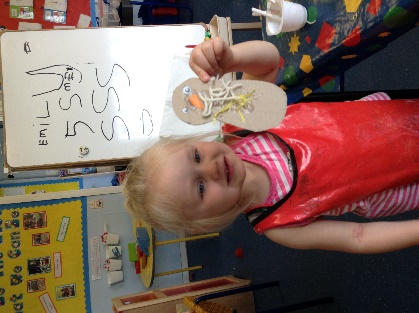 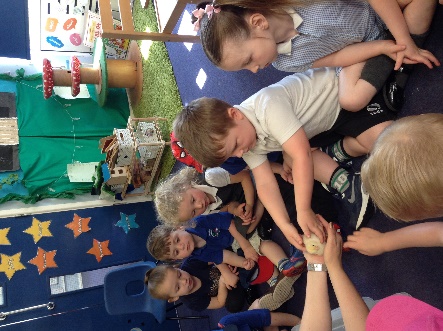 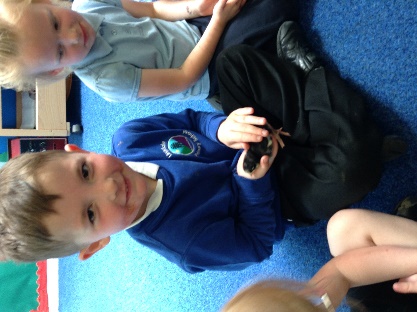 